RE-ACT Co-development Funding     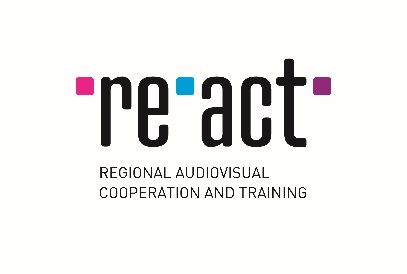 APPLICATION FORM Deadline: 15 November 2019Please complete this form and send it together with other requested documents to: info@filmreact.euApplication documents to be sent in English (each document as a separate word/pdf document):For fiction and documentaries (use boxes below as a checklist to mark the document (X) you are attaching):For animation films (use boxes below as a checklist to mark the document (X) you are attaching):									                                  Use the box below                         to fill in (x)DateDelegate producer (first & last name)NationalityProduction companyPosition in the companyAddressCityCountryE-mail (will be used for all communication)Phone numberTitle of the project in EnglishOriginal title of the projectGenre (fiction, documentary or animation)Name of the directorName of the scriptwriterEstimated duration of the project (in minutes)Co-producer 1 – country and company nameCo-producer 2 – country and company nameAdditional co-producer (if existed) – country and company nameFICTIONAND DOCUMENTARIESThis application form, completed (as a word document)FICTIONAND DOCUMENTARIES1 page SynopsisFICTIONAND DOCUMENTARIES8-10 pages TreatmentFICTIONAND DOCUMENTARIES1 page note of intention of the directorFICTIONAND DOCUMENTARIESProfile of the producer, director and scriptwriterFICTIONAND DOCUMENTARIESProduction company profileFICTIONAND DOCUMENTARIESDevelopment financing plan in EurosFICTIONAND DOCUMENTARIESDevelopment budget in EurosFICTIONAND DOCUMENTARIESCo-development agreement(s) or deal-memo(s) between the co-producersFICTIONAND DOCUMENTARIESEvidence of already secured financingANIMATIONSThis application form, completed (as a word document)ANIMATIONSSynopsis or treatment with visuals ANIMATIONS1 page note of intention of the directorANIMATIONSProfile of the producer, director and scriptwriterANIMATIONSProduction company profileANIMATIONSDevelopment financing plan in EurosANIMATIONSDevelopment budget in EurosANIMATIONSCo-development agreement(s) or deal-memo(s) between the co-producersANIMATIONSEvidence of already secured financingANIMATIONSI have read and understood Guidelines for Co-development Funding (Guidelines)I am a person authorised by co-producers to submit this application and I am enclosing a documentary evidence to that effect (authorisation letter signed by all co-producers)